Блок питания AR-1201Руководство пользователя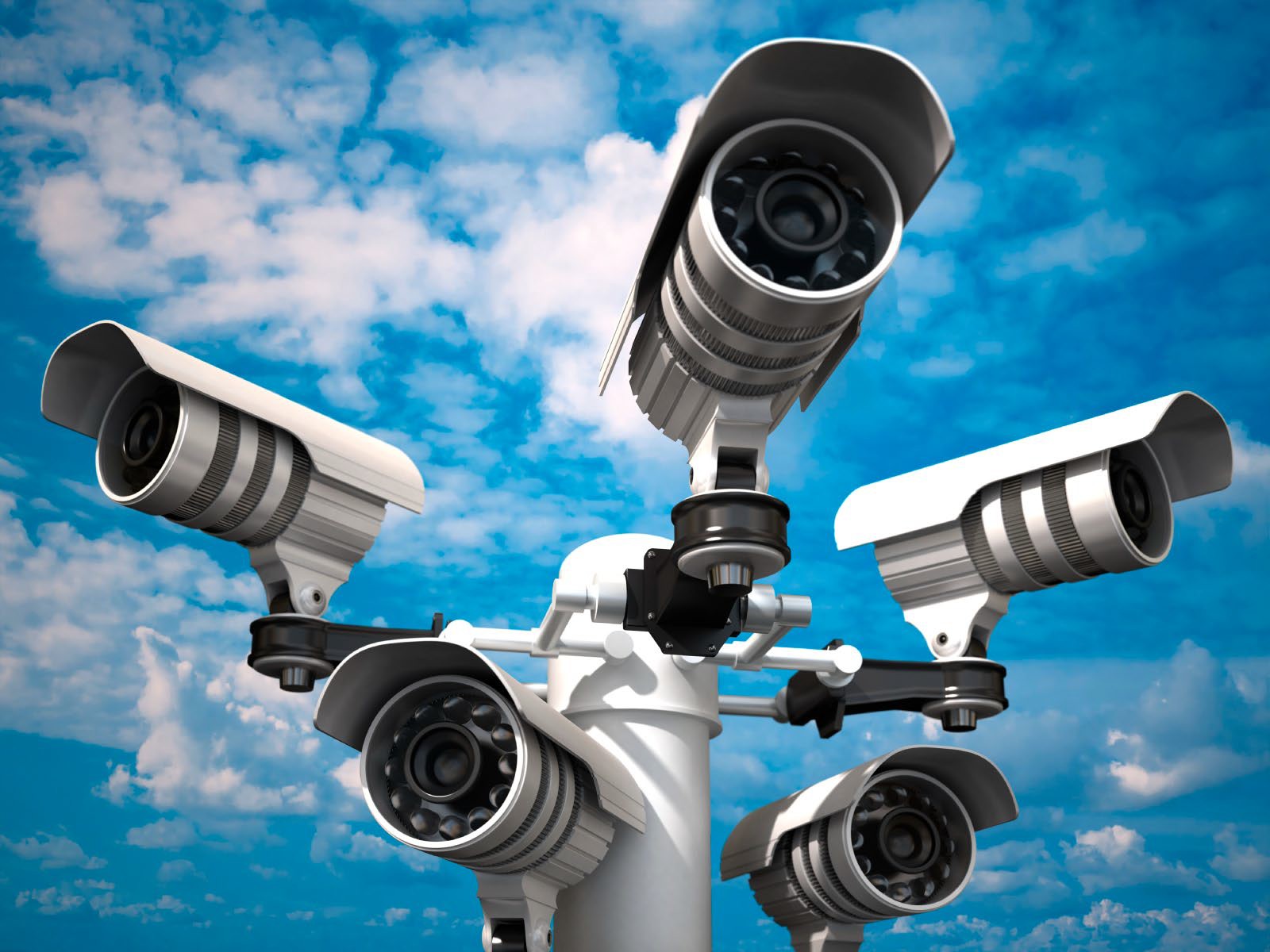 НазначениеБлок питания стабилизированный (далее – блок питания) «AR-1201» предназначен для питания электро-радио аппаратуры выпрямляемым стабилизированным напряжением 12 В, током не более 1 А.Эксплуатационные режимыДиапазон температур: от -25 С до + 40 С. Технические характеристикиУказания по технике безопасностиЗапрещается включать блок питания в сеть в разобранном виде, а также при механических повреждениях корпуса.Подготовка к работе и правила эксплуатацииПодключите аппаратуру, которую необходимо запитать к выходному кабелю «Нагрузка». Подключить кабель «Сеть» к электросети. При подключении блока питания к электросети необходимо соблюдать «Межотраслевые правила по охране труда» (правила безопасности) при эксплуатации электроустановок.Гарантийные обязательстваКомпания гарантирует нормальную работу блока питания в течении 1 года с момента продажи. Гарантийные обязательства не выполняются в случае:выхода из строя блока питания вследствие несоблюдения инструкции по эксплуатации;выхода из строя блока питания вследствие механических повреждений;выхода из строя блока питания вследствие превышения номинальных значений электросети.№ п/пНаименование параметраЗначение параметра1Напряжение сети, В~110-2502Частота тока, Гц47-633Максимальный ток нагрузки, А14Выходное напряжение, В12-14.55Габаритные размеры, мм85х45х30